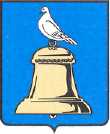 ГЛАВА ГОРОДА РЕУТОВПОСТАНОВЛЕНИЕО внесении изменений в муниципальную программу«Профилактика алкоголизма среди несовершеннолетних и защита несовершеннолетних от угрозы алкогольной зависимости на 2012-2014 годы», утвержденную постановлением Администрации города Реутов от 06.08.2012 № 636-ПА     В соответствии со статьей 179 Бюджетного кодекса Российского Федерации и постановлением Администрации города Реутов от 29.07.2013 № 468-ПА «Об утверждении порядка разработки и реализации муниципальных программ городского округа Реутов», постановляю:1. Муниципальную программу «Профилактика алкоголизма среди несовершеннолетних и защита несовершеннолетних от угрозы алкогольной зависимости на 2012-2014 годы», утвержденную постановлением Администрации города Реутов от 06.08.2012 № 636-ПА, с учетом изменений, внесенных постановлениями Администрации города от 06.05.2013 № 272-ПА, от 31.10.2013 № 748-ПА, изложить в новой редакции (прилагается).2. Начальнику отдела по работе со СМИ и рекламе опубликовать настоящее постановление в общественно-политической еженедельной газете «Реут» и разместить на официальном сайте Администрации города Реутов.3 Контроль за выполнением настоящего постановления возложить на заместителя  Главы Администрации Репину О.Б.                         Глава города                                                                                   С.Г. Юровот17.10.2014№185-ПГ